О внесении изменений в распоряжение администрации г. Канска от 24.11.2017 № 655В целях обеспечения организации отдыха детей в каникулярное время в городе Канске в 2018 году, в соответствии со статьей 7 Закона Красноярского края от 07.07.2009 № 8-3618 «Об обеспечении прав детей на отдых, оздоровление и занятость в Красноярском крае», руководствуясь статьями 30, 35 Устава города Канска:1. Внести в распоряжение администрации г. Канска от 24.11.2017 № 655 «Об утверждении стоимости питания 1 дето-дня в палаточном лагере на спортивно-туристической базе «Чайка», в организациях с иными формами отдыха, оздоровления в 2018 году» (далее – Распоряжение) следующие изменения:1.1. Дополнить Распоряжение пунктом 4 следующего содержания: «4. Утвердить стоимость питания 1 дето-дня (обед) на военно-полевых сборах учащихся 10-го класса в размере не более 87,50 рублей.».1.2. Считать пункты 4-7 Распоряжения пунктами 5-8 соответственно. 2. Опубликовать настоящее распоряжение в газете «Канский вестник», разместить на официальном сайте муниципального образования город Канск в сети Интернет.3. Контроль за исполнением настоящего распоряжения возложить на заместителя главы города по социальной политике Н.И.Князеву, заместителя главы города по экономике и финансам Н.В. Кадач.4. Распоряжение вступает в силу со дня подписания.Глава города Канска                                                                                   Н.Н. Качан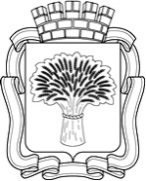 Российская ФедерацияАдминистрация города Канска
Красноярского краяРАСПОРЯЖЕНИЕРоссийская ФедерацияАдминистрация города Канска
Красноярского краяРАСПОРЯЖЕНИЕРоссийская ФедерацияАдминистрация города Канска
Красноярского краяРАСПОРЯЖЕНИЕРоссийская ФедерацияАдминистрация города Канска
Красноярского краяРАСПОРЯЖЕНИЕ21.05.2018 г.№228